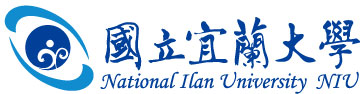 2024年職涯發展季：校園徵才簡表日期：113年3月27日(星期三)地點：本校學生活動中心公司名稱公司名稱虹冠電子工業股份有限公司虹冠電子工業股份有限公司虹冠電子工業股份有限公司虹冠電子工業股份有限公司虹冠電子工業股份有限公司虹冠電子工業股份有限公司屬性屬性□資訊通訊  □生產製造□貿易業務  □補教文化□餐飲服務  □物流倉儲 ■其他  半導體製造業       □資訊通訊  □生產製造□貿易業務  □補教文化□餐飲服務  □物流倉儲 ■其他  半導體製造業       營利事業統一編號營利事業統一編號161304171613041716130417161304171613041716130417屬性屬性□資訊通訊  □生產製造□貿易業務  □補教文化□餐飲服務  □物流倉儲 ■其他  半導體製造業       □資訊通訊  □生產製造□貿易業務  □補教文化□餐飲服務  □物流倉儲 ■其他  半導體製造業       公司地址公司地址新竹市新竹科學園區園區二路11號5樓新北市汐止區新台五路一段96號21樓新竹市新竹科學園區園區二路11號5樓新北市汐止區新台五路一段96號21樓新竹市新竹科學園區園區二路11號5樓新北市汐止區新台五路一段96號21樓新竹市新竹科學園區園區二路11號5樓新北市汐止區新台五路一段96號21樓新竹市新竹科學園區園區二路11號5樓新北市汐止區新台五路一段96號21樓新竹市新竹科學園區園區二路11號5樓新北市汐止區新台五路一段96號21樓電話/傳真電話/傳真02-26963558/2696355902-26963558/26963559聯絡人/職稱聯絡人/職稱陳昀渝/行政資訊部專員陳昀渝/行政資訊部專員陳昀渝/行政資訊部專員陳昀渝/行政資訊部專員陳昀渝/行政資訊部專員陳昀渝/行政資訊部專員E-mailE-mailangela_chen@championmicro.com.twangela_chen@championmicro.com.tw公司簡介公司簡介本公司成立於 87 年 12 月30 日，資本額 6 億 ，100 年 3 月 21 日 已以科技事業正式上市，為專業高功率IC之研發、製造及銷售，致力於高功率AC-DC（交流轉直流）整合型電源管理IC，並推出具節省電力及高效能功率IC，其產品主要應用在桌上型電腦、雲端伺服器及LED顯示器等產品。本公司成立於 87 年 12 月30 日，資本額 6 億 ，100 年 3 月 21 日 已以科技事業正式上市，為專業高功率IC之研發、製造及銷售，致力於高功率AC-DC（交流轉直流）整合型電源管理IC，並推出具節省電力及高效能功率IC，其產品主要應用在桌上型電腦、雲端伺服器及LED顯示器等產品。本公司成立於 87 年 12 月30 日，資本額 6 億 ，100 年 3 月 21 日 已以科技事業正式上市，為專業高功率IC之研發、製造及銷售，致力於高功率AC-DC（交流轉直流）整合型電源管理IC，並推出具節省電力及高效能功率IC，其產品主要應用在桌上型電腦、雲端伺服器及LED顯示器等產品。本公司成立於 87 年 12 月30 日，資本額 6 億 ，100 年 3 月 21 日 已以科技事業正式上市，為專業高功率IC之研發、製造及銷售，致力於高功率AC-DC（交流轉直流）整合型電源管理IC，並推出具節省電力及高效能功率IC，其產品主要應用在桌上型電腦、雲端伺服器及LED顯示器等產品。本公司成立於 87 年 12 月30 日，資本額 6 億 ，100 年 3 月 21 日 已以科技事業正式上市，為專業高功率IC之研發、製造及銷售，致力於高功率AC-DC（交流轉直流）整合型電源管理IC，並推出具節省電力及高效能功率IC，其產品主要應用在桌上型電腦、雲端伺服器及LED顯示器等產品。本公司成立於 87 年 12 月30 日，資本額 6 億 ，100 年 3 月 21 日 已以科技事業正式上市，為專業高功率IC之研發、製造及銷售，致力於高功率AC-DC（交流轉直流）整合型電源管理IC，並推出具節省電力及高效能功率IC，其產品主要應用在桌上型電腦、雲端伺服器及LED顯示器等產品。本公司成立於 87 年 12 月30 日，資本額 6 億 ，100 年 3 月 21 日 已以科技事業正式上市，為專業高功率IC之研發、製造及銷售，致力於高功率AC-DC（交流轉直流）整合型電源管理IC，並推出具節省電力及高效能功率IC，其產品主要應用在桌上型電腦、雲端伺服器及LED顯示器等產品。本公司成立於 87 年 12 月30 日，資本額 6 億 ，100 年 3 月 21 日 已以科技事業正式上市，為專業高功率IC之研發、製造及銷售，致力於高功率AC-DC（交流轉直流）整合型電源管理IC，並推出具節省電力及高效能功率IC，其產品主要應用在桌上型電腦、雲端伺服器及LED顯示器等產品。本公司成立於 87 年 12 月30 日，資本額 6 億 ，100 年 3 月 21 日 已以科技事業正式上市，為專業高功率IC之研發、製造及銷售，致力於高功率AC-DC（交流轉直流）整合型電源管理IC，並推出具節省電力及高效能功率IC，其產品主要應用在桌上型電腦、雲端伺服器及LED顯示器等產品。本公司成立於 87 年 12 月30 日，資本額 6 億 ，100 年 3 月 21 日 已以科技事業正式上市，為專業高功率IC之研發、製造及銷售，致力於高功率AC-DC（交流轉直流）整合型電源管理IC，並推出具節省電力及高效能功率IC，其產品主要應用在桌上型電腦、雲端伺服器及LED顯示器等產品。福利制度福利制度1) 員工分紅入股制度2) 婚、喪、住院補助3) 年節、慶生禮券4) 年度國內外旅遊5) 彈性上下班時間6) 週休二日1) 員工分紅入股制度2) 婚、喪、住院補助3) 年節、慶生禮券4) 年度國內外旅遊5) 彈性上下班時間6) 週休二日1) 員工分紅入股制度2) 婚、喪、住院補助3) 年節、慶生禮券4) 年度國內外旅遊5) 彈性上下班時間6) 週休二日1) 員工分紅入股制度2) 婚、喪、住院補助3) 年節、慶生禮券4) 年度國內外旅遊5) 彈性上下班時間6) 週休二日7) 享團保8) 退休金提撥9) 每年免費健康檢查10) 教育訓練11) 不定期免費供應下午茶、點心12) 優於勞基法，提供7天彈性休假7) 享團保8) 退休金提撥9) 每年免費健康檢查10) 教育訓練11) 不定期免費供應下午茶、點心12) 優於勞基法，提供7天彈性休假7) 享團保8) 退休金提撥9) 每年免費健康檢查10) 教育訓練11) 不定期免費供應下午茶、點心12) 優於勞基法，提供7天彈性休假7) 享團保8) 退休金提撥9) 每年免費健康檢查10) 教育訓練11) 不定期免費供應下午茶、點心12) 優於勞基法，提供7天彈性休假7) 享團保8) 退休金提撥9) 每年免費健康檢查10) 教育訓練11) 不定期免費供應下午茶、點心12) 優於勞基法，提供7天彈性休假7) 享團保8) 退休金提撥9) 每年免費健康檢查10) 教育訓練11) 不定期免費供應下午茶、點心12) 優於勞基法，提供7天彈性休假徵才職稱及條件職缺名稱名額科系科系工作內容工作內容工作內容工作內容工作內容工作內容薪資待遇徵才職稱及條件FAE工程師(電源IC應用工程師)3-5電機電子工程相關電機電子工程相關1.驗證IC Function2.協助客戶解決IC應用上之問題1.驗證IC Function2.協助客戶解決IC應用上之問題1.驗證IC Function2.協助客戶解決IC應用上之問題1.驗證IC Function2.協助客戶解決IC應用上之問題1.驗證IC Function2.協助客戶解決IC應用上之問題1.驗證IC Function2.協助客戶解決IC應用上之問題待遇面議（經常性薪資達 4 萬元或以上）徵才職稱及條件產品封裝工程師1工業工程、電機電子工程、光電工程相關工業工程、電機電子工程、光電工程相關1.評估暨研發新產品封裝型式。2.專案跟催並整合資源以導入產品封裝量產作業。3.定期報告專案進展。4.撰寫專案相關文件。1.評估暨研發新產品封裝型式。2.專案跟催並整合資源以導入產品封裝量產作業。3.定期報告專案進展。4.撰寫專案相關文件。1.評估暨研發新產品封裝型式。2.專案跟催並整合資源以導入產品封裝量產作業。3.定期報告專案進展。4.撰寫專案相關文件。1.評估暨研發新產品封裝型式。2.專案跟催並整合資源以導入產品封裝量產作業。3.定期報告專案進展。4.撰寫專案相關文件。1.評估暨研發新產品封裝型式。2.專案跟催並整合資源以導入產品封裝量產作業。3.定期報告專案進展。4.撰寫專案相關文件。1.評估暨研發新產品封裝型式。2.專案跟催並整合資源以導入產品封裝量產作業。3.定期報告專案進展。4.撰寫專案相關文件。待遇面議（經常性薪資達 4 萬元或以上）徵才職稱及條件製造整合系統工程師(MES)1工業工程、資訊工程相關工業工程、資訊工程相關1.ERP作業流程系統改善2.製令、工單及生產報表自動化3.加工費統計及請款自動化1.ERP作業流程系統改善2.製令、工單及生產報表自動化3.加工費統計及請款自動化1.ERP作業流程系統改善2.製令、工單及生產報表自動化3.加工費統計及請款自動化1.ERP作業流程系統改善2.製令、工單及生產報表自動化3.加工費統計及請款自動化1.ERP作業流程系統改善2.製令、工單及生產報表自動化3.加工費統計及請款自動化1.ERP作業流程系統改善2.製令、工單及生產報表自動化3.加工費統計及請款自動化月薪40,000元以上 （固定或變動薪資因個人資歷或績效而異）學生需準備履歷學生需準備履歷是  □ 否是  □ 否進行現場
面試/徵才是  □ 否是  □ 否需求類型需求類型全職  □工讀全職  □工讀全職  □工讀